　重要・要回答　令和5年1月17日保険薬局会員　各位一般社団法人岩手県薬剤師会会長　　畑澤　博巳　　　薬局メールアドレスご提供のお願い平素は、当会会務・事業に対しご協力を賜り厚く御礼申し上げます。さて、当会ではこれまで、「研修会の案内」や「重要なお知らせ」等をFAX送信にて行っておりましたが、本年2月1日からは、各種団体等の動きと同様にEメールに変更し、より多くの情報を迅速にお知らせしたいと考えております。つきましては、各薬局のメールアドレスをご提供いただきたくお願い申し上げます。なお、ご回答方法は、①グーグルフォーム、②Eメール、③FAXいずれでも結構です。何卒、ご理解、ご協力賜りますようお願い申し上げます。【回答期限：1月25日（水）】グーグルフォームでの回答は、下記URLまたはQRコードからお願いいたします。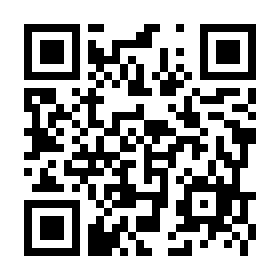 https://forms.gle/3TNK2cvpV8MkqSxt9【メールアドレス回答欄】お問合せ先岩手県薬剤師会事務局TEL　019-622-2467FAX　019-653-2273E-mail　ipa1head@rose.ocn.ne.jpメールアドレス※お間違えの無いようお願いします。2．薬局名３．薬局電話番号４．薬局所在市町村